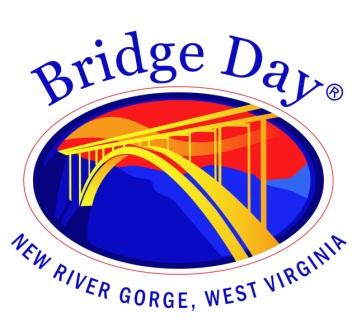 Bridge Day CommissionFayette County Courthouse Commission ChambersOctober 23, 2023 at 1:30 pmMeeting AgendaCall to orderReview of eventWVSPFCSDCounty CommissionWVDOHTown of FayettevilleChamber of CommerceBASERappelNPSVendor/CommunityEmergency ServicesRegional TourismDDI River RescueFayetteville Fire DeptFayetteville PDHealth DepartmentBoard of EducationWVDOTWhitewater PhotoActive SWVTaste of Bridge DayChili Cook OffAll othersNext meeting date Adjourn